Платные услуги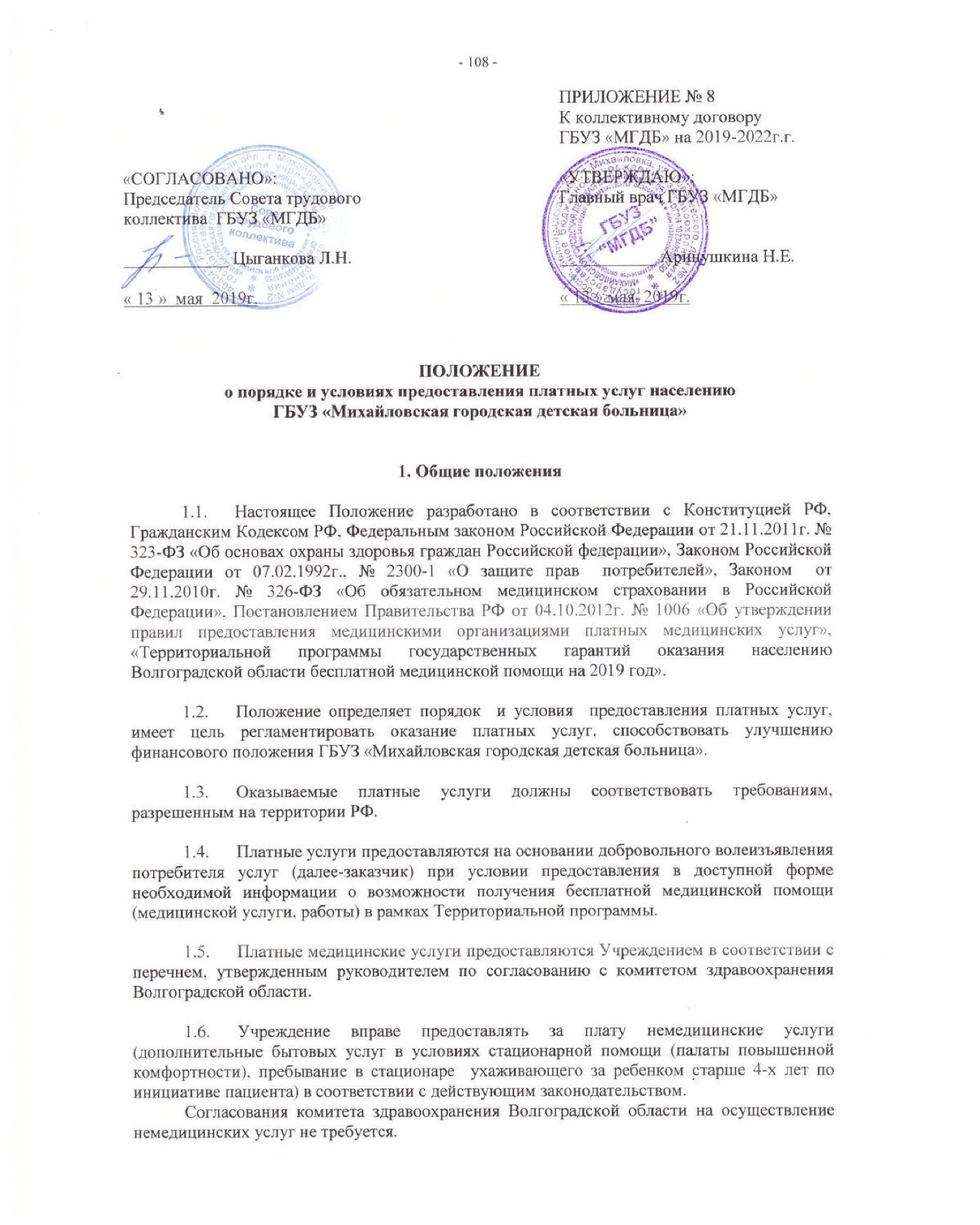 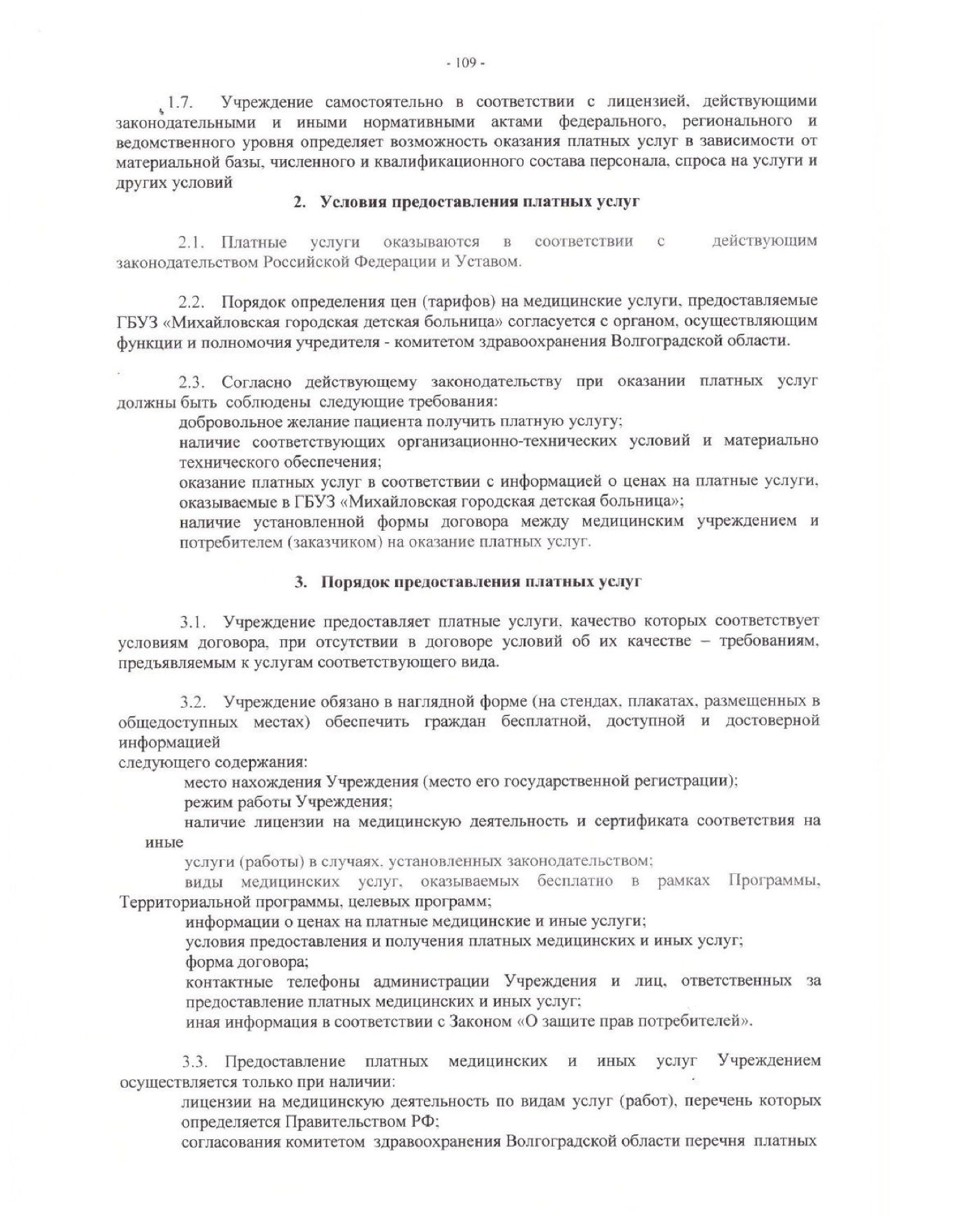 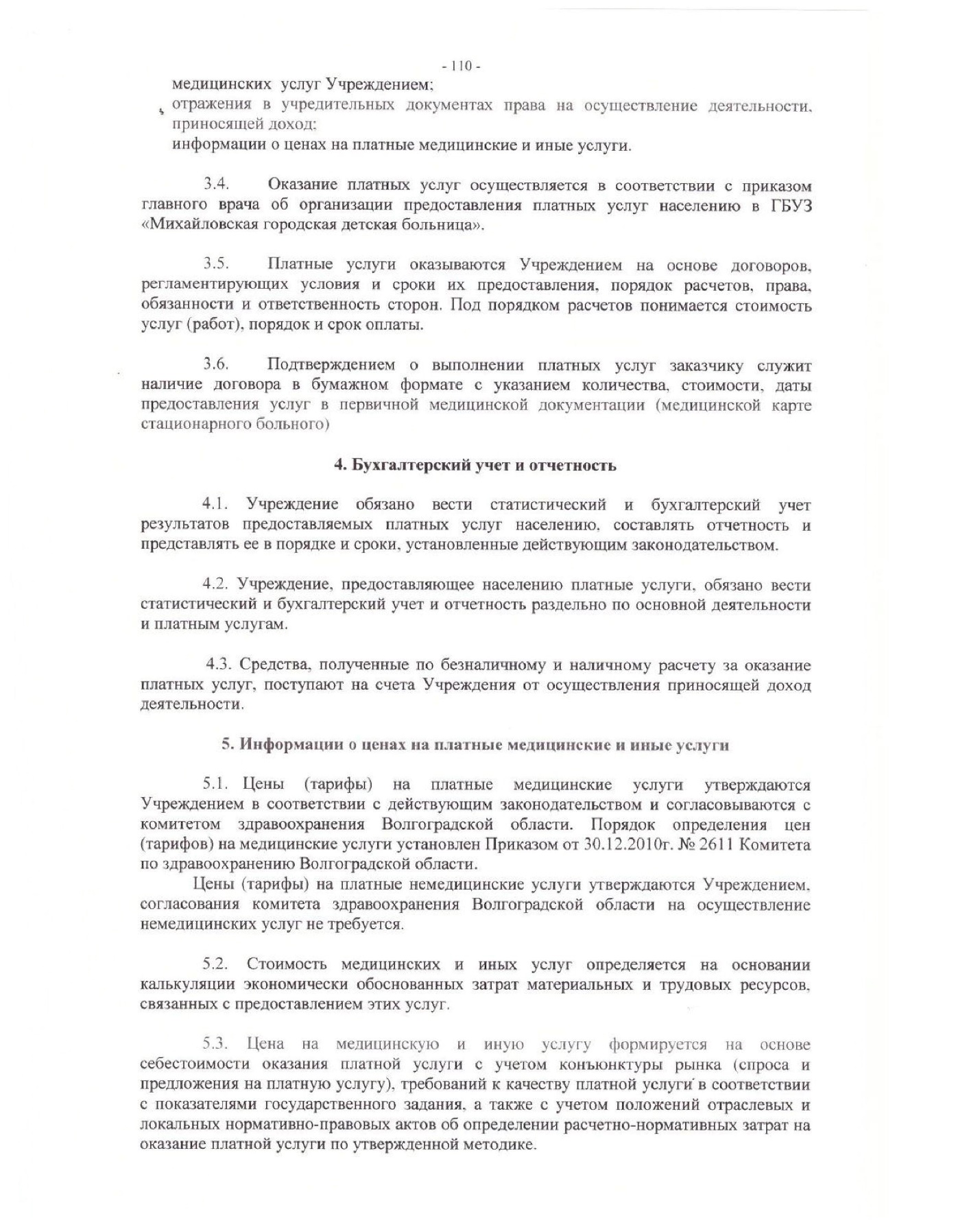 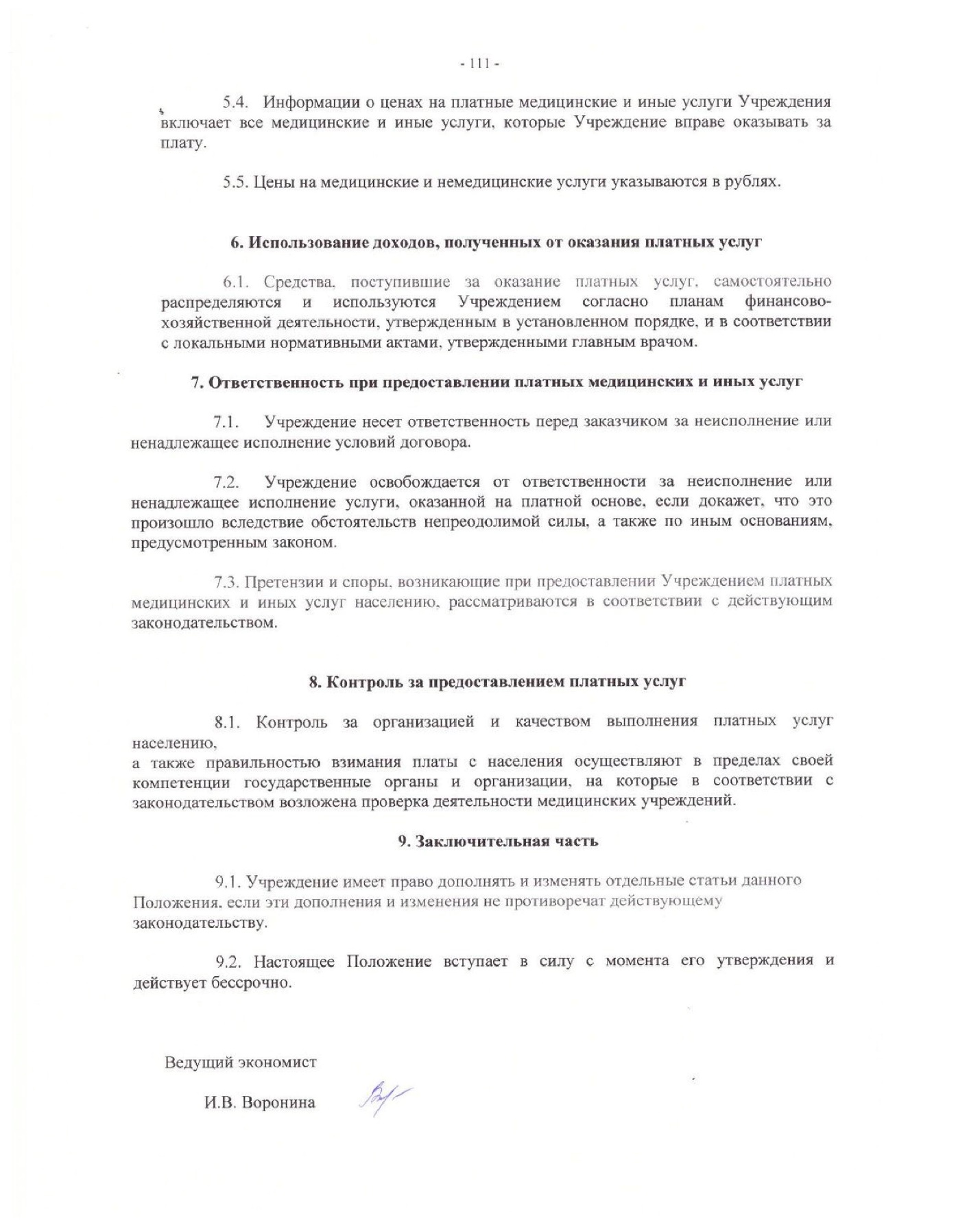 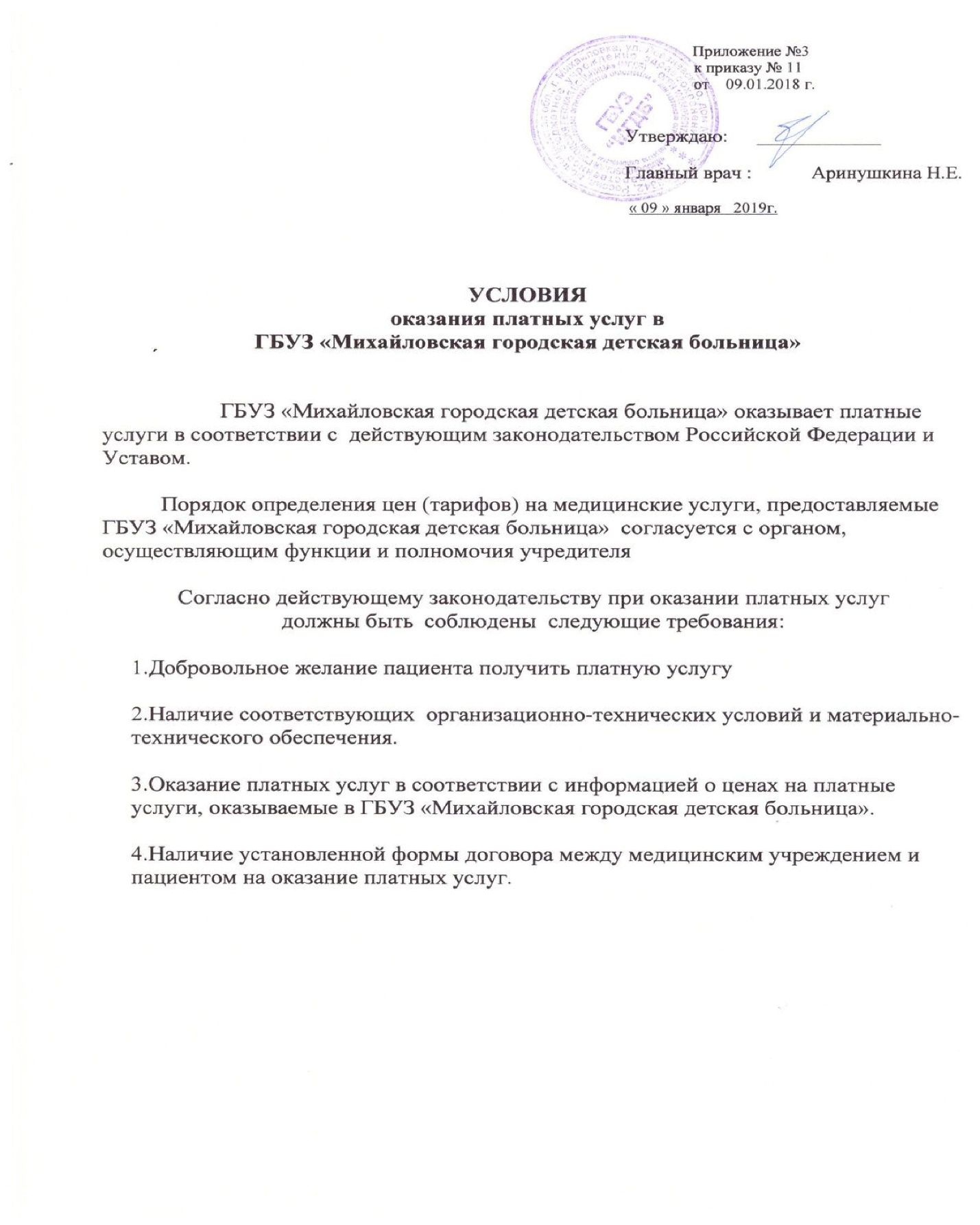 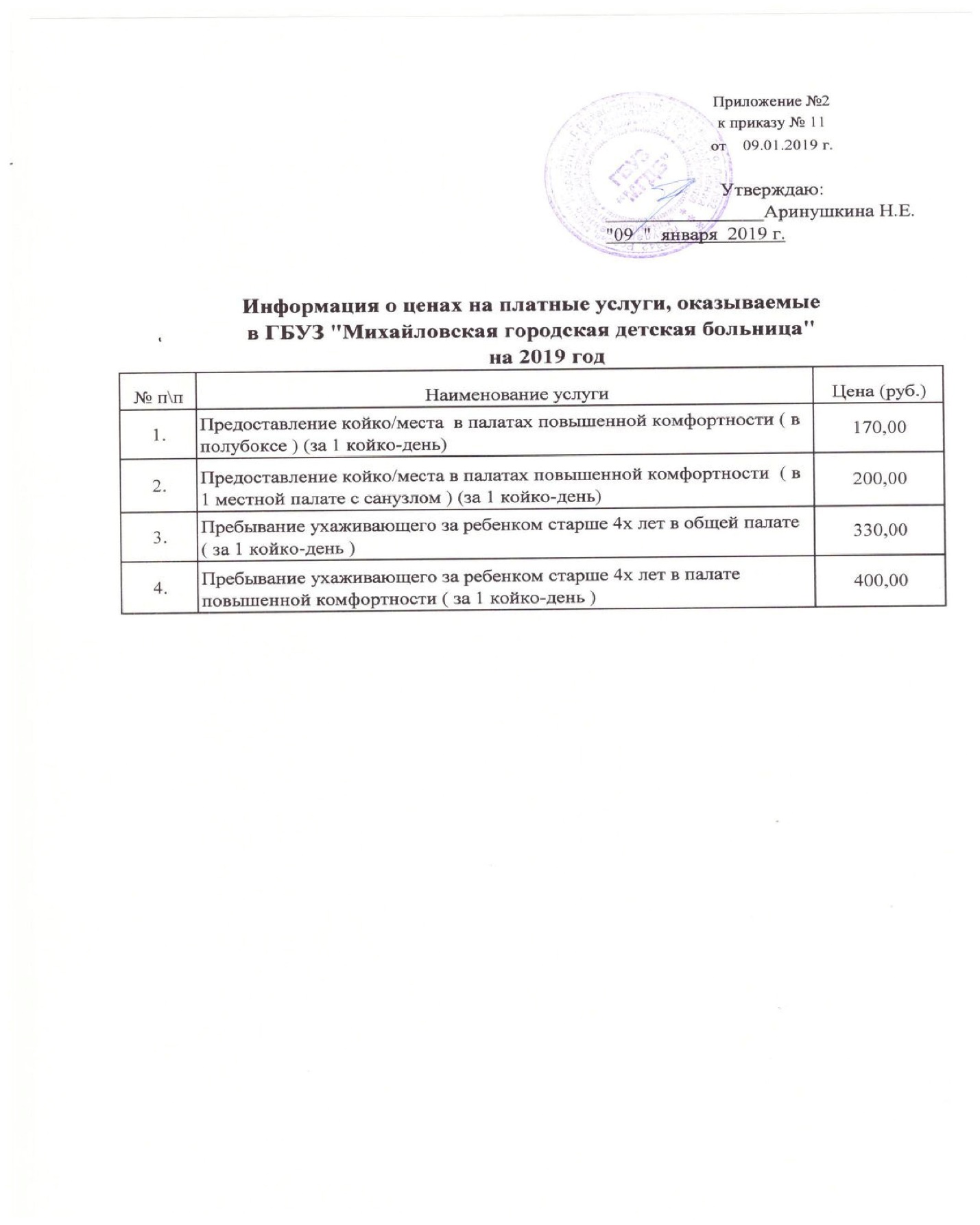 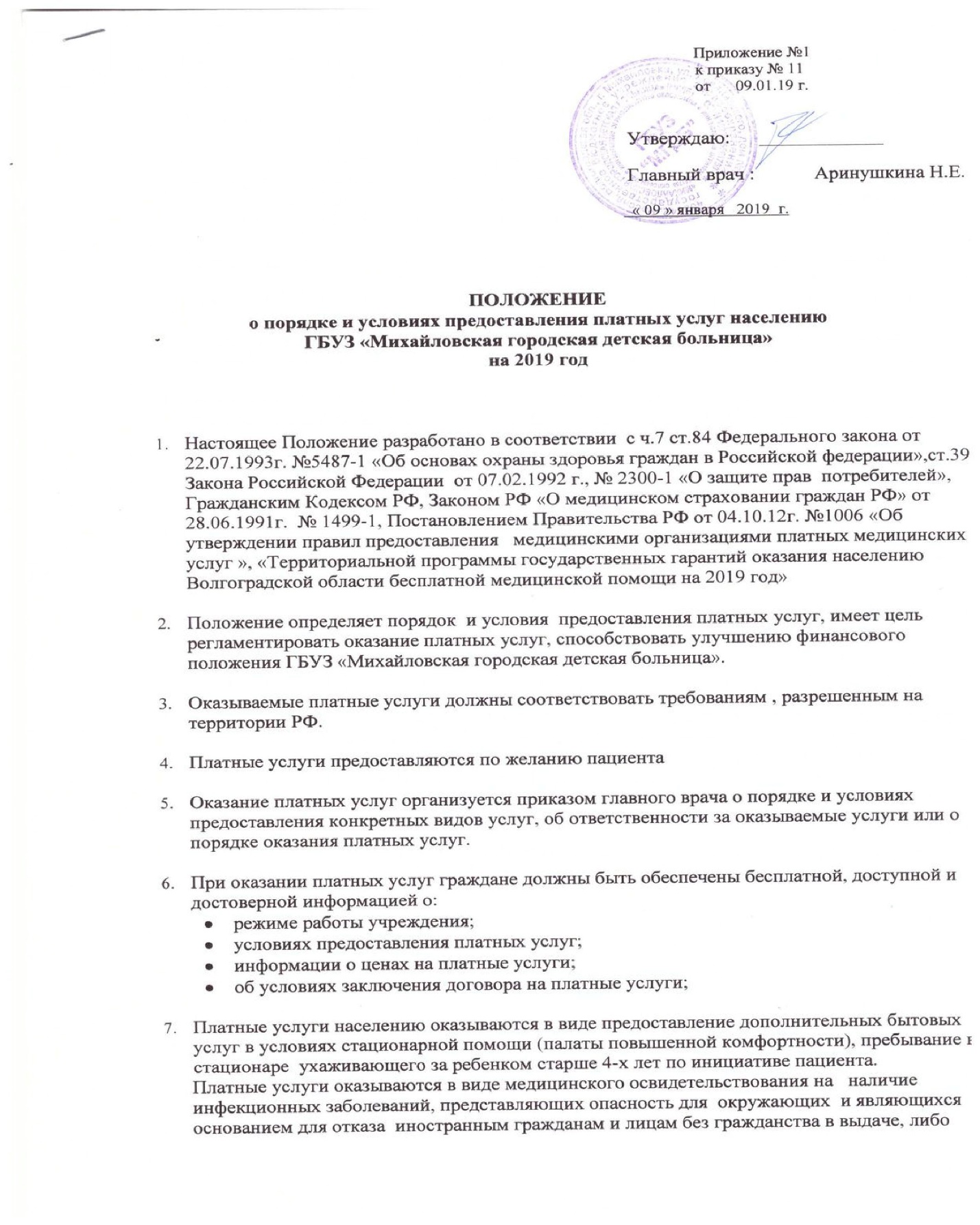 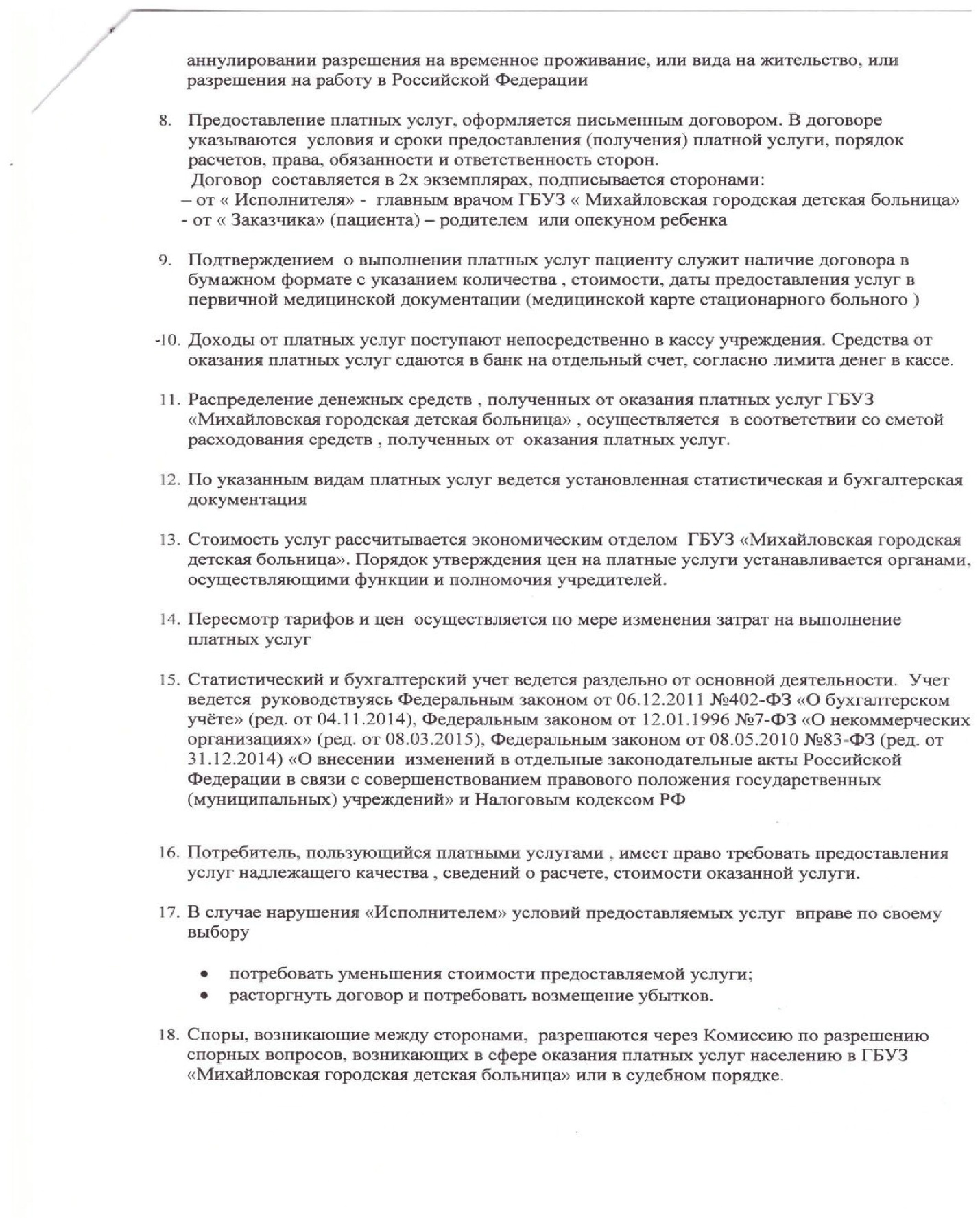 